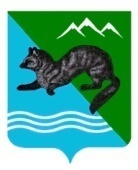 Рекомендуемые размеры 
основных окладов (основных должностных окладов, основных ставокзаработной платы) работников  муниципальных образовательных учреждений           1. Рекомендуемые размеры основных окладов (основных должностных окладов, основных ставок заработной платы) работников муниципальных образовательных учреждений, устанавливаются на основе отнесения занимаемых ими должностей к профессиональным квалификационным группам (далее – ПКГ), утвержденным:            1) приказом Министерства здравоохранения и социального развития         Российской Федерации от 06.08.2007 № 526 «Об утверждении профессиональных квалификационных групп должностей медицинских и фармацевтических работников»:Таблица       2) приказом Министерства здравоохранения и социального развития             Российской Федерации от 31.08.2007 № 570 «Об утверждении профессиональных квалификационных групп должностей работников культуры, искусства и кинематографии»:Таблица         3) приказом Министерства здравоохранения и социального развития Российской Федерации от 05.05.2008 № 216н «Об утверждении профессиональных квалификационных групп должностей работников образования»:Таблица        4) приказом Министерства здравоохранения и социального развития Российской Федерации от 29.05.2008 № 247н «Об утверждении профессиональных квалификационных групп общеотраслевых должностей руководителей, специалистов и служащих»:Таблица      5) приказом Министерства здравоохранения и социального развития Российской Федерации от 29.05.2008 № 248н «Об утверждении профессиональных квалификационных групп общеотраслевых профессий рабочих»:Таблица       6) приказом Министерства здравоохранения и социального развития Российской Федерации от 05.05.2008 № 217н «Об утверждении профессиональных квалификационных групп должностей работников высшего и дополнительного профессионального образования»:Таблица      2. Рекомендуемые размеры основных окладов (основных должностных окладов, основных ставок заработной платы) по должностям работников муниципальных образовательных учреждений, устанавливаются на основе отнесения, занимаемых ими должностей в соответствии с:      1) приказом Министерства здравоохранения и социального развития Российской Федерации от 30.03.2011 № 251н «Об утверждении Единого квалификационного справочника должностей руководителей, специалистов и служащих, раздел «Квалификационные характеристики должностей работников культуры, искусства и кинематографии»:Таблица2) 	приказом Министерства здравоохранения и социального развития Российской Федерации от 17.05.2012 № 559н «Об утверждении Единого квалификационного справочника должностей руководителей, специалистов и служащих, раздел «Квалификационные характеристики должностей руководителей и специалистов, осуществляющих работы в области охраны труда»:Таблица3) приказом Министерства труда и социальной защиты Российской Федерации от 10.09.2015 № 625н «Об утверждении профессионального стандарта «Специалист в сфере закупок»:Таблица4) общероссийским классификатором профессий рабочих, должностей служащих и тарифных разрядов (ОКПДТР), принятым постановлением Госстандарта Российской Федерации от 26.12.1994 № 367:Таблица5)постановлением Правительства Российской Федерации от 21.02.2022 № 225 «Об утверждении номенклатуры должностей педагогических работников организаций, осуществляющих образовательную деятельность, должностей руководителей образовательных организаций»:ТаблицаПо должностям служащих и профессиям рабочих, не вошедших в ПКГ и ОКПДТР, размеры основных окладов (основных должностных окладов, основных ставок заработной платы) устанавливаются по решению руководителя учреждения.».	ПОСТАНОВЛЕНИЕАДМИНИСТРЦИИ СОБОЛЕВСКОГО МУНИЦИПАЛЬНОГО РАЙОНАКАМЧАТСКОГО КРАЯ18 января 2024                     с. Соболево                                                №16 
О внесении изменений в приложение к постановлению администрации Соболевского муниципального района Камчатского края от 25.04.2013 № 124 "Об утверждении Примерного положения Соболевского муниципального района о системе оплаты труда работников муниципальных образовательных учреждений             Руководствуясь статьей 51 Решения Соболевского муниципального района от 19.12.2023 №628 «О районном бюджете Соболевского муниципального района на 2023 год и плановый период 2024 и 2025 годов», в соответствии с распоряжением администрации Соболевского муниципального района №1009-р от 19.12.2023 г.АДМИНИСТРАЦИЯ ПОСТАНОВЛЯЕТ:        1. Внести в приложение к постановлению администрации Соболевского муниципального района Камчатского края от 25.04.2013 № 124 "Об утверждении Примерного положения  Соболевского муниципального района о системе оплаты труда работников муниципальных образовательных учреждений" изменение, изложив приложение 1  к Примерному положению о системе оплаты труда работников муниципальных образовательных учреждений, в новой редакции согласно приложению.     2. Управлению делами администрации Соболевского муниципального района опубликовать настоящее постановление в районной газете «Соболевский вестник» и разместить на официальном сайте Соболевского муниципального района и информационно- коммуникационной сети «Интернет».    3. Настоящее постановление вступает в силу после его официального опубликования(обнародования) и распространяется на правоотношения, возникшие с 1 декабря  2023 года.ПОСТАНОВЛЕНИЕАДМИНИСТРЦИИ СОБОЛЕВСКОГО МУНИЦИПАЛЬНОГО РАЙОНАКАМЧАТСКОГО КРАЯ18 января 2024                     с. Соболево                                                №16 
О внесении изменений в приложение к постановлению администрации Соболевского муниципального района Камчатского края от 25.04.2013 № 124 "Об утверждении Примерного положения Соболевского муниципального района о системе оплаты труда работников муниципальных образовательных учреждений             Руководствуясь статьей 51 Решения Соболевского муниципального района от 19.12.2023 №628 «О районном бюджете Соболевского муниципального района на 2023 год и плановый период 2024 и 2025 годов», в соответствии с распоряжением администрации Соболевского муниципального района №1009-р от 19.12.2023 г.АДМИНИСТРАЦИЯ ПОСТАНОВЛЯЕТ:        1. Внести в приложение к постановлению администрации Соболевского муниципального района Камчатского края от 25.04.2013 № 124 "Об утверждении Примерного положения  Соболевского муниципального района о системе оплаты труда работников муниципальных образовательных учреждений" изменение, изложив приложение 1  к Примерному положению о системе оплаты труда работников муниципальных образовательных учреждений, в новой редакции согласно приложению.     2. Управлению делами администрации Соболевского муниципального района опубликовать настоящее постановление в районной газете «Соболевский вестник» и разместить на официальном сайте Соболевского муниципального района и информационно- коммуникационной сети «Интернет».    3. Настоящее постановление вступает в силу после его официального опубликования(обнародования) и распространяется на правоотношения, возникшие с 1 декабря  2023 года.ПОСТАНОВЛЕНИЕАДМИНИСТРЦИИ СОБОЛЕВСКОГО МУНИЦИПАЛЬНОГО РАЙОНАКАМЧАТСКОГО КРАЯ18 января 2024                     с. Соболево                                                №16 
О внесении изменений в приложение к постановлению администрации Соболевского муниципального района Камчатского края от 25.04.2013 № 124 "Об утверждении Примерного положения Соболевского муниципального района о системе оплаты труда работников муниципальных образовательных учреждений             Руководствуясь статьей 51 Решения Соболевского муниципального района от 19.12.2023 №628 «О районном бюджете Соболевского муниципального района на 2023 год и плановый период 2024 и 2025 годов», в соответствии с распоряжением администрации Соболевского муниципального района №1009-р от 19.12.2023 г.АДМИНИСТРАЦИЯ ПОСТАНОВЛЯЕТ:        1. Внести в приложение к постановлению администрации Соболевского муниципального района Камчатского края от 25.04.2013 № 124 "Об утверждении Примерного положения  Соболевского муниципального района о системе оплаты труда работников муниципальных образовательных учреждений" изменение, изложив приложение 1  к Примерному положению о системе оплаты труда работников муниципальных образовательных учреждений, в новой редакции согласно приложению.     2. Управлению делами администрации Соболевского муниципального района опубликовать настоящее постановление в районной газете «Соболевский вестник» и разместить на официальном сайте Соболевского муниципального района и информационно- коммуникационной сети «Интернет».    3. Настоящее постановление вступает в силу после его официального опубликования(обнародования) и распространяется на правоотношения, возникшие с 1 декабря  2023 года.Приложениек постановлению администрации Соболевского муниципального района от 18.01.2024 №16 Приложение №1   к  Примерному положению о системе оплаты труда  работников муниципальных образовательных учреждений№п/пПКГ групп должностей медицинских иФармацевтических работниковРекомендуемые размеры основных окладов (основных должностных окладов, основных ставок заработной платы), рублей1231.Должности, отнесенные к ПКГ «Медицинский и фармацевтический персонал первого уровня»5685 – 62862.Должности, отнесенные к ПКГ «Средний медицинский и фармацевтический персонал»7397 – 118643.Должности, отнесенные к ПКГ «Врачи и провизоры»11259 – 155144.Должности, отнесенные к ПКГ «Руководители структурных подразделений учреждений с высшим медицинским и фармацевтическим образованием (врач - специалист, провизор)»9096 – 12850№п/пПКГ групп должностей работников культуры, искусства и кинематографииРекомендуемые размеры основных окладов (основных должностных окладов, основных ставок заработной платы), рублей1231.Должности, отнесенные к ПКГ «Должности работников культуры, искусства и кинематографии среднего звена»4923 – 79492.Должности, отнесенные к ПКГ «Должности работников культуры, искусства и кинематографии ведущего звена»5441 – 105743.Должности, отнесенные к ПКГ «Должности руководящего состава учреждений культуры, искусства и кинематографии»7224 – 10150№п/пПКГ групп должностей работников образованияРекомендуемые размеры основных окладов (основных должностных окладов, основных ставок заработной платы), рублей1231.Должности, отнесенные к ПКГ должностей работников учебно-вспомогательного персонала первого уровня4184 – 54412.Должности, отнесенные к ПКГ должностей работников учебно-вспомогательного персонала второго уровня4624 – 65733.Должности, отнесенные к ПКГ должностей педагогических работников5690 – 75514.Должности, отнесенные к ПКГ должностей руководителей структурных подразделений10166 – 11174№п/пПКГ групп должностей руководителей, специалистов и служащихРекомендуемые размеры основных окладов (основных должностных окладов, основных ставок заработной платы), рублей1231.Должности, отнесенные к ПКГ «Общеотраслевые должности служащих первого уровня»4184 – 51332.Должности, отнесенные к ПКГ «Общеотраслевые должности служащих второго уровня»4606 – 87223.Должности, отнесенные к ПКГ «Общеотраслевые должности служащих третьего уровня»6243 – 101664.Должности, отнесенные к ПКГ «Общеотраслевые должности служащих четвертого уровня»6243 – 12326№п/пПКГ групп общеотраслевых профессий рабочихРекомендуемые размеры основных окладов (основных должностных окладов, основных ставок заработной платы), рублей1231.Должности, отнесенные к ПКГ «Общеотраслевые профессии рабочих первого уровня»3922 – 41842.Должности, отнесенные к ПКГ «Общеотраслевые профессии рабочих второго уровня»4616 – 7941№п/пПКГ групп должностей работников высшего и дополнительного профессионального образованияРекомендуемые размеры основных окладов (основных должностных окладов, основных ставок заработной платы), рублей1231.Должности, отнесенные к ПКГ должностей работников административно-хозяйственного и учебно-вспомогательного персонала11392 – 125432.Должности, отнесенные к ПКГ должностей профессорско-преподавательского состава и руководителей структурных подразделений11392 – 21827№п/пНаименование должностиРекомендуемые размеры основных окладов (основных должностных окладов, основных ставок заработной платы), рублей1231.Должности, отнесенные в соответствии с квалификационными характеристиками должностей работников, занятых в библиотеках,  к категории «Должности руководителей»  9914 – 11675№п/пНаименование должностиРекомендуемые размеры основных окладов (основных должностных окладов, основных ставок заработной платы), рублей1231.Руководитель службы охраны труда90962.Специалист по охране труда6243 – 7224№п/пНаименование должностиРекомендуемые размеры основных окладов (основных должностных окладов, основных ставок заработной платы), рублей1231.Специалист по закупкам65732.Контрактный управляющий9408№п/пНаименование должностиРекомендуемые размеры основных окладов (основных должностных окладов, основных ставок заработной платы), рублей1231.Машинист по стирке и ремонту спецодежды; кухонный рабочий; швея39222.Костюмер3922 – 54413.Оператор электронно-вычислительных и вычислительных машин3922 – 44404.Художественный руководитель9408 – 10150Наименование должностиРекомендуемые размеры основных окладов (основных должностных окладов, основных ставок заработной платы), рублей1231.Советник директора по воспитанию и взаимодействию с детскими общественными объединениями6191 – 7551